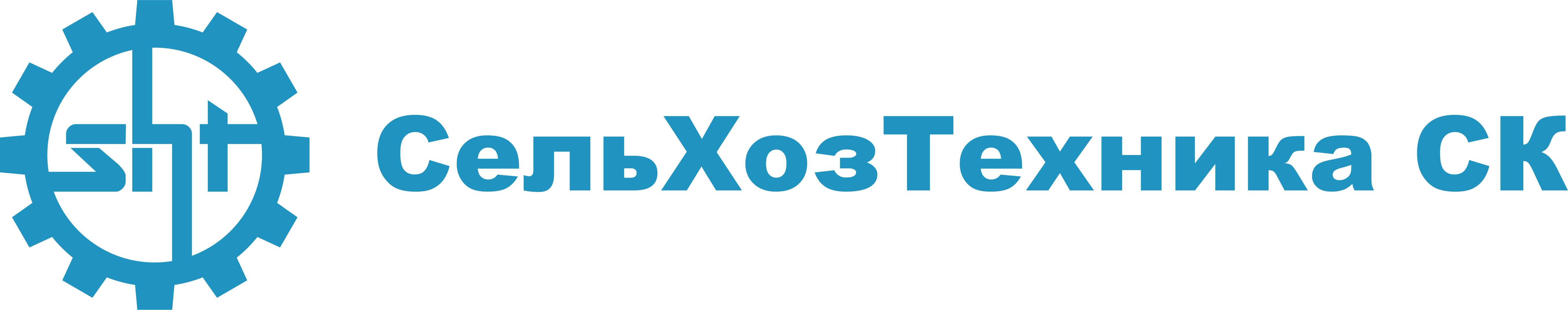 Адрес: Казахстан, г. Петропавловск, ул. Северная 1, Телефон: +7 771 029 99 93e-mail: element.petr@mail.ru              Прайс лист Нории (Ковшовые элеваторы)Длина (м)НПЗ-10НПЗ-10НПЗ-20НПЗ-20НПЗ-50НПЗ-50НПЗ-100НПЗ-100НПЗ-175НПЗ-175НПЗ-350НПЗ-350Длина (м)Мощность(кВт)Стоимость(Тенге)Мощность(кВт)Стоимость(Тенге)Мощность(кВт)Стоимость(Тенге)Мощность(кВт)Стоимость(Тенге)Мощность(кВт)Стоимость(Тенге)Мощность(кВт)Стоимость(Тенге)41,5600 0002,2630 0003780 0005,5920 0009,22 500 000114 250 00051,5630 0002,2670 0003830 0005,51 100 0009,22 650 000114 505 00061,5670 0002,2710 0003880 0005,51 200 000112 800 000114 760 00071,5700 0002,2740 0003930 0007,51 390 000112 950 000155 015 00081,5730 0002,2770 0003980 0007,51 450 000113 100 000155 270 00091,5760 0002,2800 00041 080 0007,51 550 000153 300 000155 610 000101,5790 0002,2830 00041 120 0007,5 1 600 000153 450 000155 865 000111,5820 0002,2860 00041 170 0007,51 650 000153 600 000156 120 000121,5850 0002,2900 00041 220 000 7,51 700 000153 750 000156 375 000131,5880 0002,2940 00041 270 0009,21 900 000153 900 00018,56 630 000141,5910 0002,2980 00041 320 0009,21 950 000154 050 00018,56 885 000151,5940 0002,21 020 0005,51 450 0009,22 000 000154 200 00018,57 140 000161,5970 0002,21 060 0005,51 500 0009,22 050 00018,54 500 00018,57 650 000171,51 000 00031 200 0005,51 550 0009,22 100 00018,54 650 00018,57 905 000181,51 030 00031 240 0005,51 600 000112 150 00018,54 800 000228 160 000191,51 060 00031 280 0005,51 650 000112 200 00018,54 950 000228 415 000201,51 090 00031 320 0005,51 700 000112 250 00018,55 100 000228 670 000211,51 120 00031 360 0005,51 750 000112 300 00018,55 250 000228 925 000221,51 150 00031 400 0005,51 800 000112 350 000225 400 000229 180 000231,51 180 0003 1 440 0005,51 850 000112 400 000225 550 000229 435 000241,51 210 0003 1 480 0007,51 900 000152 650 000225 700 000309 690 000251,51 240 00031 520 0007,52 000 000152 750 000225 850 000309 945 000261,51 270 00031 560 0007,52 050 000152 800 000226 000 0003010 200 000271,51 300 00041 650 0007,52 100 000152 900 000226 150 0003010 455 000281,51 330 00041 690 0007,52 150 000153 000 000306 400 0003010 880 000291,51 360 00041 730 0007,52 200 000153 100 000306 550 0003011 135 000301,51 390 00041 770 0007,52 250 000153 200 000306 700 0003011 390 000Длина (м)НПЗ-10НПЗ-10НПЗ-20НПЗ-20НПЗ-50НПЗ-50НПЗ-100НПЗ-100НПЗ-175НПЗ-175НПЗ-350НПЗ-350Длина (м)Мощность(кВт)Стоимость(Тенге)Мощность(кВт)Стоимость(Тенге)Мощность(кВт)Стоимость(Тенге)Мощность(кВт)Стоимость(Тенге)Мощность(кВт)Стоимость(Тенге)Мощность(кВт)Стоимость(Тенге)311,51 420 00041 810 0007,52 300 000153 300 000306 850 0003011 645 000321,51 450 00041 850 0007,52 350 000153 400 000307 000 0003011 900 000331,51 480 00041 890 0007,52 400 000153 500 000307 150 0003012 155 000341,51 510 00041 930 0007,52 450 000153 600 000307 300 0003012 410 000351,51 540 00041 970 0007,52 500 000153 700 000307 350 0003012 495 000362,21 600 00042 000 0009,22 600 00018,54 000 000307 400 0003712 580 000372,21 630 00042 030 0009,22 650 00018,54 100 000307 500 0003712 750 000382,21 640 00042 070 0009,22 700 00018,54 200 000307 600 0003712 920 000392,21 670 0005,52 200 0009,22 750 00018,54 300 000307 700 00037 13 090 000402,21 700 0005,52 240 0009,22 800 00018,54 400 000307 800 0003713 260 000412,21 730 0005,52 280 0009,22  850 00018,54 500 000307 900 0003713 430 000422,21 760 0005,52 320 0009,22 900 00018,54 600 000378 300 0003714 110 000432,21 790 0005,52 360 0009,22 950 00018,54 700 000378 400 0003714 280 000442,21 810 0005,52 400 0009,23 000 00018,54 800 000378 500 0003714 450 000452,21 840 0005,52 440 000113 100 00018,54 900 000378 600 0003714 620 000462,21 870 0005,52 480 000113 150 000225 200 000378 700 0004514 790 000472,21 900 0005,52 520 000113 200 000225 300 000378 800 0004514 960 000482,21 930 0005,52 560 000113 250 000225 400 000378 900 0004515 130 000492,21 960 0005,52 600 000113 300 000225 500 000379 000 0004515 300 000502,21 990 0005,52 640 000113 350 000225 600 000379 100 0004515 470 000